PAROCHIES IN BEWEGING                            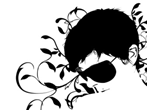          	VORMSELCATECHESE-LANGE WEG 2017 - 2018    V1 24 september   	9.45u     	Kerk DB            	Kruisoplegging Groeizegen06 oktober		N.A.S		Zaal Zennedal	Meehelpen Pastafestijn07 oktober		17u-20u	lokaal DB		Bijeenkomst 121 oktober        	17u-20u        lokaal DB     	     	Bijeenkomst 201 november     	9.45u     	Kerk DB            	Viering Allerheiligen19 november     	9.45u-16u    	Kerk DB            	Bijeenkomst 3: @ventuur10 december		9.45u		Kerk DB		Viering advent25 december    	9.45u     	Kerk DB            	Kerstviering13 januari          	17u-20u     	lokaal DB           	Bijeenkomst 403 februari      	17u20u    	lokaal DB           	Bijeenkomst 514 februari            	19.45u     	Kerk DB	    	Aswoensdagviering03 maart		16.30u	Kerk DB		Vormsel Creaviva25 maart		09.45u	Kerk DB		Palmzondag31 maart          	17u     	Kerk DB            	Paaswakeviering21 april   	     	17u-20u     	Lokaal DB          	Bijeenkomst 606 mei               	9.45u     	Kerk DB            	Groeizegen - viering19 mei			17u-20u	Lokaal DB		Bijeenkomst 720 mei     	     	09.30u     	Kerk DB           	Naamopgave en Maria processie23 juni              	om 18u     	Zenneweide       	Midzomer (geen bijeenkomst)Catechisten:Agna en Jan Vandenberghe-Struelensagnavandenberghe@gmail.com   Begeleidende Bezieler : Anita Sermon, anita.sermon@telenet.be  023612749